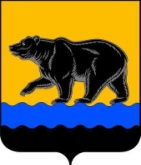 АДМИНИСТРАЦИЯ ГОРОДА НЕФТЕЮГАНСКА                              ПОСТАНОВЛЕНИЕ25.07.2022            										№ 92-нпг.НефтеюганскО внесении изменения в постановление администрации города Нефтеюганска от 08.05.2019 № 86-нп«Об утверждении реестра муниципальных услуг муниципального образования город Нефтеюганск»В соответствии с Федеральным законом Российской Федерации                               от 27.07.2010 № 210-ФЗ «Об организации предоставления государственных и муниципальных услуг», постановлением администрации города Нефтеюганска от 06.04.2015 № 32-нп «Об утверждении порядка формирования и ведения реестра муниципальных услуг города Нефтеюганска», с учетом Протокола заочного голосования членов президиума Правительственной комиссии по цифровому развитию, использованию информационных технологий для улучшения качества жизни и условий ведения предпринимательской деятельности от 01.06.2022 № 20, Типового перечня муниципальных услуг муниципальных образований Ханты-Мансийского автономного округа-Югры, одобренного Комиссией по проведению административной реформы и повышению качества государственных и муниципальных услуг в Ханты-Мансийском автономном округе-Югре (в редакции решений, принятых протоколом от 14.04.2022 № 43), администрация города Нефтеюганска постановляет:1.Внести изменение в постановление администрации города Нефтеюганска от 08.05.2019 № 86-нп «Об утверждении реестра муниципальных услуг муниципального образования город Нефтеюганск» (с изменениями, внесенными постановлениями администрации города Нефтеюганска                                   от 21.08.2019 № 147-нп, от 21.04.2020 № 61-нп, от 01.12.2020 № 171-нп,                            от 19.03.2021 № 25-нп, от 24.09.2021 № 150-нп, от 13.04.2022 № 45-нп, от 25.04.2022 № 48-нп, от 12.05.2022 № 58-нп) изложив приложение к постановлению согласно приложению к настоящему постановлению.2.Обнародовать (опубликовать) постановление в газете «Здравствуйте, нефтеюганцы!». 3.Департаменту по делам администрации города (Журавлев В.Ю.) разместить постановление на официальном сайте органов местного самоуправления города Нефтеюганска в сети Интернет.4.Постановление вступает в силу после его официального опубликования.5.Контроль исполнения постановления оставляю за собой.                                                                                                                                                                                            Глава города Нефтеюганска                                                                 Э.Х.БугайРеестр муниципальных услуг муниципального образования город НефтеюганскПриложение к постановлению администрации города от 25.07.2022 № 92-нп№п/пНаименование муниципальнойуслугиСодержание муниципальнойуслугиГлавный распорядитель бюджетных средств, ответственный за организацию предоставления муниципальной услугиПолучательмуниципальнойуслугиСтруктурное подразделение, орган администрации города, учреждение, организация, ответственное за непосредственное  предоставление услугиНаименование услуги, которая является необходимой и обязательной для предоставления муниципальной услуги1Муниципальные услуги, предоставляемые администрацией города НефтеюганскаМуниципальные услуги, предоставляемые администрацией города НефтеюганскаМуниципальные услуги, предоставляемые администрацией города НефтеюганскаМуниципальные услуги, предоставляемые администрацией города НефтеюганскаМуниципальные услуги, предоставляемые администрацией города НефтеюганскаМуниципальные услуги, предоставляемые администрацией города НефтеюганскаВ сфере архивного делаВ сфере архивного делаВ сфере архивного делаВ сфере архивного делаВ сфере архивного делаВ сфере архивного дела1.1Информационное обеспечение физических и юридических лиц на основе документов Архивного фонда Российской Федерации и других архивных  документов, предоставление архивных справок, архивных выписок и  копий архивных документовНа основании заявлений граждан, учреждений, организаций, претендующих на получение архивных справок, архивных выписок, копий архивных документов, подтверждающих стаж работы, заработную плату, исторических сведений, осуществляется выдача копий архивных документов для любых законных целей, связанных с социальной защитой граждан, предусматривающей их пенсионное обеспечение, а также получение льгот и компенсацийАдминистрация города Физические и (или) юридические лицаДепартамент по делам администрации города 1.2Приём и хранение документов физических и юридических лицФизические и юридические лица, обратившиеся в отдел по делам архивов департамента по делам администрации города Нефтеюганска, передают на хранение в вышеуказанный отдел документы постоянного срока хранения, документы по личному составу, документы личного происхождения. Отдел по делам архивов  департамента по делам администрации города Нефтеюганска обеспечивает их приём и хранение в соответствии с нормативными условиями храненияАдминистрация города Физические и (или) юридические лица, в процессе деятельности которых образуются документы Архивного фонда Российской ФедерацииДепартамент по делам администрации города В сфере жилищно-коммунального комплексаВ сфере жилищно-коммунального комплексаВ сфере жилищно-коммунального комплексаВ сфере жилищно-коммунального комплексаВ сфере жилищно-коммунального комплексаВ сфере жилищно-коммунального комплекса1.3Предоставление информации о порядке предоставления жилищно-коммунальных услуг населению Департамент жилищно-коммунального хозяйства администрации города предоставляет информацию о порядке предоставления жилищно-коммунальных услуг населениюДепартамент жилищно-коммунального хозяйства администрации городаФизические  и (или) юридические лицаДепартамент жилищно-коммунального хозяйства администрации города-1.4Выдача разрешений на право вырубки зеленых насажденийМуниципальная услуга предполагает выдачу разрешений на  вырубку или пересадку зеленых  насаждений, расположенных на территории города Нефтеюганска, за исключением городских лесовДепартамент жилищно-коммунального хозяйства администрации городаФизические и (или) юридические лицаДепартамент жилищно-коммунального хозяйства администрации городаВ сфере жилищных отношенийВ сфере жилищных отношенийВ сфере жилищных отношенийВ сфере жилищных отношенийВ сфере жилищных отношенийВ сфере жилищных отношенийВ сфере жилищных отношений1.5Согласование проведения  переустройства и (или) перепланировки  помещения в многоквартирном домеСогласование проведения работ по переустройству и (или) перепланировке помещения в многоквартирном доме.  Департамент жилищно-коммунального хозяйства администрации городаФизические  и (или) юридические лица - собственники жилых  помещенийДепартамент жилищно-коммунального хозяйства администрации городаПодготовка в установленном порядке проекта переустройства и (или) перепланировка переустраиваемого и (или) перепланируемого помещения в многоквартирном доме1.6Перевод жилого помещения в нежилое и нежилого помещения в жилое помещение Изменение назначения жилого помещения в нежилое или нежилого помещения в жилое помещениеДепартамент жилищно-коммунального хозяйства администрации городаФизические  и (или) юридические лица - собственники жилых (нежилых) помещенийДепартамент жилищно-коммунального хозяйства администрации городаПодготовка в установленном порядке проекта переустройства и (или)  перепланировки переводимого помещения в многоквартирном доме (в случае, если переустройство и (или) перепланировка требуется для обеспечения использования такого помещения в качестве жилого или нежилого помещения) 1.7Признание помещения жилым помещением, жилого помещения непригодным для проживания, многоквартирного дома аварийным и подлежащим сносу или реконструкции Муниципальная услуга предполагает признание помещения жилым, жилого помещения непригодным для проживания, а также многоквартирного дома аварийным и подлежащим сносу или реконструкцииДепартамент жилищно-коммунального хозяйства администрации города Физические  и (или) юридические лица - собственники жилых (нежилых) помещенийДепартамент жилищно-коммунального хозяйства администрации города 1.8Признание садового дома жилым домом и жилого дома садовым домомМуниципальная услуга предполагает признание садового дома жилым домом и жилого дома садовым домом с выдачей (направлением) заявителю  соответствующего  решения о признании садового дома жилым домом или жилого дома садовым домомДепартамент градостроительства и земельных отношений администрации города Физические и юридические лица, являющимся собственниками жилых и садовых домов, расположенных на территории муниципального образования город НефтеюганскДепартамент градостроительства и земельных отношений администрации города-1.9Принятие на учёт граждан в качестве, нуждающихся в жилых помещенияхДепартамент муниципального имущества осуществляет приём заявлений, документов и постановку на учёт граждан, отнесённых к категории малоимущих и признаваемых нуждающимися в жилых помещениях, предоставляемых по договорам социального найма из муниципального жилищного фонда. Для принятия на учёт в качестве нуждающихся в жилых помещениях, предоставляемых по договорам социального найма, граждане подают в департамент муниципального имущества заявление о принятии их на учёт с приложением соответствующих документовДепартамент муниципального имущества  администрации города Граждане Российской ФедерацииДепартамент муниципального имущества  администрации города-1.10Предоставление информации об очередности предоставления жилых помещений на условиях социального наймаДепартамент муниципального имущества администрации города предоставляет информацию об очередности предоставления жилых помещений на условиях социального наймаДепартамент муниципального имущества  администрации городаГраждане Российской ФедерацииДепартамент муниципального имущества  администрации города1.11Предоставление жилых помещений муниципального жилищного фонда коммерческого использованияДепартамент муниципального имущества администрации города осуществляет представление жилых помещений муниципального жилищного фонда коммерческого использованияДепартамент муниципального имущества  администрации городаГраждане, состоящие в трудовых отношениях с территориальными государственными органами власти, муниципальными учреждениями или предприятиями города Нефтеюганска, бюджетными учреждениями здравоохранения Ханты-Мансийского автономного округа – Югры, не обеспеченными жилыми помещениями в городе НефтеюганскеДепартамент муниципального имущества  администрации города1.12Предоставление жилых помещений  муниципального специализированного жилищного фонда по договорам наймаДепартамент муниципального имущества администрации города осуществляет  предоставление специализированного жилищного фонда по договорам наймаДепартамент муниципального имущества  администрации городаФизические лицаДепартамент муниципального имущества  администрации города1.13Выдача согласия и оформление документов по обмену жилыми помещениями  по договорам  социального наймаДепартамент муниципального имущества  администрации города осуществляет выдачу документов и оформление согласия  на обмен  жилых помещений по договорам социального наймаДепартамент муниципального имущества  администрации города Граждане Российской Федерации, являющиеся нанимателями жилых помещений по договорам социального наймаДепартамент муниципального имущества  администрации города 1.14Выдача разрешения (согласия) нанимателю жилого помещения муниципального жилищного фонда на вселение других граждан в качестве членов семьи, проживающих совместно с нанимателемДепартамент муниципального имущества  администрации города осуществляет выдачу разрешения (согласия) нанимателю жилого помещения муниципального жилищного фонда на вселение других граждан в качестве членов семьи, проживающих совместноДепартамент муниципального имущества  администрации города Граждане Российской Федерации, являющиеся нанимателями жилых помещений по договорам социального наймаДепартамент муниципального имущества  администрации города 1.15Передача в собственность граждан  занимаемых ими жилых помещений жилищного фонда (приватизация жилищного фонда)Департамент муниципального имущества  администрации города осуществляет бесплатную передачу гражданам в порядке приватизации жилых помещений жилищного фондаДепартамент муниципального имущества  администрации города Граждане Российской ФедерацииДепартамент муниципального имущества  администрации города 1.16Передача гражданами в муниципальную собственность приватизированных жилых помещений Департамент муниципального имущества администрации города Нефтеюганска осуществляет прием  в муниципальную собственность приватизированных жилых помещений от граждан города Нефтеюганска, являющихся собственниками данных помещенийДепартамент муниципального имущества  администрации города Граждане Российской ФедерацииДепартамент муниципального имущества  администрации города 1.17Предоставление жилого помещения по договору социального найма Департамент муниципального имущества администрации города Нефтеюганска осуществляет предоставление жилых помещений по договорам социального найма Департамент муниципального имущества  администрации городаГраждане Российской ФедерацииДепартамент муниципального имущества  администрации городаВ сфере земельных отношенийВ сфере земельных отношенийВ сфере земельных отношенийВ сфере земельных отношенийВ сфере земельных отношенийВ сфере земельных отношений1.18Прекращение права постоянного (бессрочного) пользования и права пожизненного наследуемого владения земельными участками, находящимися в муниципальной собственности или государственная собственность на которые не разграниченаМуниципальная услуга предполагает прекращение права постоянного (бессрочного) пользования  и права пожизненного наследуемого владения земельными участками, находящимися в муниципальной или государственной собственностиДепартамент градостроительства и земельных отношений администрации городаФизические и (или) юридические лицаДепартамент градостроительства и земельных отношений администрации города1.19Выдача разрешения на использование земель или земельного участка, которые находятся в государственной или муниципальной собственности,  без предоставления  земельных участков и установления сервитута, публичного сервитута Муниципальная услуга предполагает предоставление разрешения на использование земель или земельного участка, которые находятся в государственной или муниципальной собственности, без предоставления земельных участков и установления сервитута, публичного сервитутаДепартамент градостроительства и земельных отношений администрации городаФизические и (или) юридические лицаДепартамент градостроительства и земельных отношений администрации города1.20Утверждение схемы расположения земельного участка или  земельных участков на кадастровом плане территорииМуниципальная услуга предполагает подготовку и утверждение схемы расположения земельного или земельных участков, а также выдачу схемы расположения земельного или земельных участковДепартамент градостроительства и земельных отношений администрации городаФизические и (или) юридические лица, индивидуальные предпринимателиДепартамент градостроительства и земельных отношений администрации города1.21Предварительное согласование предоставления земельного участка, находящегося в государственной или муниципальной собственностиМуниципальная услуга предполагает предварительное согласование предоставления земельного участкаДепартамент градостроительства и земельных отношений администрации городаФизические и (или) юридические лицаДепартамент градостроительства и земельных отношений администрации города1.22Предоставление земельного участка, находящегося  в муниципальной собственности или государственная  собственность на который не разграничена, на торгахМуниципальная услуга предполагает предоставление земельного участка, находящегося в муниципальной или государственной собственности, на торгахДепартамент градостроительства и земельных отношений администрации городаФизические и (или) юридические лицаДепартамент градостроительства и земельных отношений администрации города-1.23Выдача копий архивных документов, подтверждающих право на владение землейМуниципальная услуга предполагает предоставление копий архивных документов, подтверждающих право на владение земельным участкомДепартамент градостроительства и земельных отношений администрации городаФизические и (или) юридические лицаДепартамент градостроительства и земельных отношений администрации города1.24Установление сервитута (публичного сервитута) в отношении земельного участка, находящегося в государственной или муниципальной собственностиДепартамент градостроительства и земельных отношений администрации города  осуществляет установление сервитута (публичного сервитута) в отношении земельного участка, находящегося в государственной или муниципальной собственности Департамент градостроительства и земельных отношений администрации городаФизические и (или) юридические лицаДепартамент градостроительства и земельных отношений администрации города1.25Перераспределение земель и (или) земельных участков, находящихся в государственной или муниципальной собственности, и земельных участков, находящихся в частной  собственностиДепартамент градостроительства и земельных отношений администрации города  осуществляет перераспределение земель и (или) земельных  участков, находящихся в государственной или муниципальной собственности, и земельных участков, находящихся в частной  собственностиДепартамент градостроительства и земельных отношений администрации городаФизические и (или) юридические лицаДепартамент градостроительства и земельных отношений администрации города1.26Постановка граждан  на учет в качестве лиц, имеющих право на предоставление земельных участков в собственность бесплатноМуниципальная услуга предполагает постановку  на учет граждан проживающих не менее 5 лет на территории ХМАО-Югры, относящие к отдельным категориям для предоставления земельных участков в собственность бесплатноДепартамент градостроительства и земельных отношений администрации городаФизические лицаДепартамент градостроительства и земельных отношений администрации города-1.27Предоставление в собственность, аренду, постоянное (бессрочное) пользование, безвозмездное пользование земельного участка, находящегося в государственной или муниципальной  собственности, без проведения торгов Муниципальная услуга предполагает предоставление земельных участков, находящихся в муниципальной собственности или государственная собственность на которые не разграничена, в собственность либо аренду без проведения торговДепартамент градостроительства и земельных отношений администрации городаФизические и (или) юридические лицаДепартамент градостроительства и земельных отношений администрации города1.28Предоставление земельного участка, находящегося  в государственной или муниципальной собственности, гражданину или юридическому лицу в собственность бесплатноМуниципальная услуга предполагает предоставление земельного участка, находящегося в государственной или муниципальной собственности, гражданину или юридическому лицу в собственность бесплатноДепартамент градостроительства и земельных отношений администрации городаФизические и (или) юридические лицаДепартамент градостроительства и земельных отношений администрации городаВ сфере строительства, архитектуры и градостроительной деятельностиВ сфере строительства, архитектуры и градостроительной деятельностиВ сфере строительства, архитектуры и градостроительной деятельностиВ сфере строительства, архитектуры и градостроительной деятельностиВ сфере строительства, архитектуры и градостроительной деятельностиВ сфере строительства, архитектуры и градостроительной деятельностиВ сфере строительства, архитектуры и градостроительной деятельности1.29Выдача разрешения на строительство объекта капитального строительства (в том числе внесение изменений в разрешение на строительство объекта капитального строительства и внесение изменений в разрешение на строительство объекта капитального строительства в связи с продлением срока действия такого разрешения) Документ, который подтверждает соответствие проектной документации требованиям, установленным градостроительным регламентом (за исключением случая, предусмотренного Градостроительным кодексом Российской Федерации), проектом планировки территории и проектом межевания территории (за исключением случаев, если в соответствии с настоящим Кодексом подготовка проекта планировки территории и проекта межевания территории не требуется), при осуществлении строительства, реконструкции объекта капитального строительства, не являющегося линейным объектом, или требованиям, установленным проектом планировки территории и проектом межевания территории, при осуществлении строительства, реконструкции линейного объекта (за исключением случаев, при которых для строительства, реконструкции линейного объекта не требуется подготовка документации по планировке территории), требованиям, установленным проектом планировки территории, в случае выдачи разрешения на строительство линейного объекта, для размещения которого не требуется образование земельного участка, а также допустимость размещения объекта капитального строительства на земельном участке в соответствии с разрешенным использованием такого земельного участка и ограничениями, установленными в соответствии с земельным и иным законодательством Российской Федерации и дающий застройщику право осуществлять строительство, реконструкцию объектов капитального строительства, за исключением случаев, предусмотренных настоящим Кодексом Департамент градостроительства и земельных отношений администрации городаФизические и (или) юридические лицаДепартамент градостроительства и земельных отношений администрации городаПредоставление материалов, содержащихся в проектной документации1.30Выдача разрешения на ввод объекта в эксплуатацию Документ, который удостоверяет выполнение строительства, реконструкции объекта капитального строительства в полном объеме в соответствии с разрешением на строительство, проектной документацией, а также соответствие построенного, реконструированного объекта капитального строительства требованиям к строительству, реконструкции объекта капитального строительства, установленным на дату выдачи представленного для получения разрешения на строительство градостроительного плана земельного участка, разрешенному использованию земельного участка или в случае строительства, реконструкции линейного объекта проекту планировки территории и проекту межевания территории (за исключением случаев, при которых для строительства, реконструкции линейного объекта не требуется подготовка документации по планировке территории), проекту планировки территории в случае выдачи разрешения на ввод в эксплуатацию линейного объекта, для размещения которого не требуется образование земельного участка, а также ограничениям, установленным в соответствии с земельным и иным законодательством Российской ФедерацииДепартамент градостроительства и земельных отношений администрации городаФизические и (или) юридические лицаДепартамент градостроительства и земельных отношений администрации городаВыдача акта приемки объекта капитального строительства (в случае осуществления строительства, реконструкции на основании договора);Выдача схемы, отображающей расположение построенного, реконструированного объекта капитального строительства, расположение сетей инженерно-технического обеспечения в границах земельного участка и планировочную организацию земельного участка и подписанную лицом, осуществляющим строительство (лицом, осуществляющим строительство, и застройщиком или техническим заказчиком в случае осуществления строительства, реконструкции на основании договора), за исключением случаев строительства, реконструкции линейного объекта.Выдача документа, подтверждающего соответствие построенного, реконструированного объекта капитального строительства требованиям технических регламентов и подписанный лицом, осуществляющим строительство.Выдача документа, подтверждающего соответствие параметров построенного, реконструированного объекта капитального строительства проектной документации, в том числе требованиям энергетической эффективности и требованиям оснащенности объекта капитального строительства приборами учета используемых энергетических ресурсов, и подписанный лицом, осуществляющим строительство (лицом, осуществляющим строительство, и застройщиком или техническим заказчиком в случае осуществления строительства, реконструкции на основании договора, а также лицом, осуществляющим строительный контроль, в случае осуществления строительного контроля на основании договора), за исключением случаев осуществления строительства, реконструкции объектов индивидуального жилищного строительства.Выдача документов, подтверждающих соответствие построенного, реконструированного объекта капитального строительства техническим условиям и подписанных представителями организаций, осуществляющих эксплуатацию сетей инженерно-технического обеспечения (при их наличии)1.31Предоставление разрешения на отклонение от предельных параметров разрешённого строительства, реконструкции объекта капитального строительстваРазрешение на отклонение от предельных параметров разрешённого строительства, реконструкцию объектов капитального строительстваДепартамент градостроительства и земельных отношений администрации городаФизические и (или) юридические лицаДепартамент градостроительства и земельных отношений администрации города-1.32Предоставление разрешения на условно разрешенный вид использования земельного участка или объекта капитального строительстваРазрешение на условно разрешенный вид использования земельного участка или объекта капитального строительстваДепартамент градостроительства и земельных отношений администрации городаФизические и (или) юридические лицаДепартамент градостроительства и земельных отношений администрации города-1.33Выдача разрешения на установку некапитальных нестационарных сооружений, произведений монументально –декоративного искусстваДепартаментом градостроительства осуществляется выдача разрешения на установку некапитальных нестационарных сооружений, произведений монументально-декоративного искусстваДепартамент градостроительства и земельных отношений администрации городаФизические и (или) юридические лицаДепартамент градостроительства и земельных отношений администрации города-1.34Выдача градостроительного плана земельного участкаДокумент, необходимый для подготовки проектной документации, получения разрешения на строительство, реконструкцию объектов капитального строительства и на ввод объектов в эксплуатациюДепартамент градостроительства и земельных отношений администрации городаФизические или юридические лицаДепартамент градостроительства и земельных отношений администрации городаВыдача технических условий подключения (технологического присоединения) объектов капитального строительства к сетям инженерно-технического обеспечения.1.35Выдача акта освидетельствования проведения основных работ по строительству (реконструкции) объекта индивидуального жилищного строительства с привлечением средств материнского (семейного) капитала Акт, освидетельствования проведения основных работ по строительству (реконструкции) объекта индивидуального жилищного строительства с привлечением средств материнского капиталаДепартамент градостроительства и земельных отношений администрации городаФизические  лицаДепартамент градостроительства и земельных отношений администрации города-1.36Предоставление сведений,  документов и материалов, содержащихся в государственных информационных  системах обеспечения градостроительной деятельности Предоставление сведений, содержащихся в информационной системе обеспечения градостроительной деятельности города Нефтеюганска, физическим и (или) юридическим лицамДепартамент градостроительства и земельных отношений администрации городаФизические и (или) юридические лицаДепартамент градостроительства и земельных отношений администрации города-1.37Присвоение адреса  объекту адресации, изменение и аннулирование такого адресаПрисвоение объектам адресации адреса, изменение и аннулирование такого адреса с использованием федеральной информационной адресной системыДепартамент градостроительства и земельных отношений администрации городаФизические и (или) юридические лицаДепартамент градостроительства и земельных отношений администрации города-1.38Выдача разрешения на установку и эксплуатацию рекламных конструкций на соответствующей территории, аннулирование такого разрешенияВыдача разрешения на установку и эксплуатацию рекламных конструкций на соответствующей территории города Нефтеюганска, аннулирование такого разрешенияДепартамент жилищно-коммунального хозяйства администрации города НефтеюганскаФизические и (или) юридические лицаДепартамент жилищно-коммунального хозяйства администрации города НефтеюганскаПодготовка архитектурного проекта рекламной конструкции1.39Направление уведомления о соответствии  указанных в уведомлении о планируемом строительстве параметров объекта индивидуального жилищного строительства или садового дома установленным параметрам и допустимости  размещения объекта индивидуального жилищного строительства или садового дома на земельном участкеДепартаментом градостроительства и земельных отношений администрации города осуществляется направление уведомления о соответствии объекта индивидуального жилищного строительстваили садового дома установленным параметрам допустимости размещения объекта индивидуального жилищного строительстваили садового дома на земельном участкеДепартамент градостроительства и земельных отношений администрации городаФизические  лицаДепартамент градостроительства и земельных отношений администрации города1.40Направление уведомления о соответствии построенных или реконструированных объектов индивидуального жилищного строительства или садового дома требованиям законодательства Российской Федерации о градостроительной деятельностиДепартаментом градостроительства и земельных отношений администрации города осуществляется направление уведомления о соответствии построенных или реконструированных  объектов индивидуального жилищного строительства или садового дома требованиям законодательства Российской Федерации о градостроительной деятельностиДепартамент градостроительства и земельных отношений администрации городаФизические  лицаДепартамент градостроительства и земельных отношений администрации города1.41Установка информационной вывески, согласование дизайн-проекта размещения вывескиДепартаментом градостроительства и земельных отношений администрации города осуществляется согласование дизайн-проекта размещения вывескиДепартамент градостроительства и земельных отношений администрации городаФизические и (или) юридические лица и (или) индивидуальные предпринимателиДепартамент градостроительства и земельных отношений администрации города1.42Направление уведомления о планируемом сносе объекта капитального строительства и уведомления о завершении сноса объекта капитального строительстваДепартамент градостроительства и земельных отношений  администрации города обеспечивает  размещения уведомления о планируемом сносе и документов, необходимых для предоставления муниципальной услуги, в государственной информационной системе обеспечения градостроительной деятельности Департамент градостроительства и земельных отношений администрации городаФизические и (или) юридические лица Департамент градостроительства и земельных отношений администрации города1.43Подготовка и утверждение документации по планировке территорииДепартаментом градостроительства и земельных отношений администрации города осуществляется принятие решения о подготовке документации по планировке территории(проекта планировки территории и проекта межевания территории/ проектамежевания территории);решения о подготовке документации по внесению изменений вдокументацию по планировке территории (проект планировки территории ипроект межевания территории/ проект межевания территории);решения об утверждении документации по планировке территории(проекта планировки территории и проекта межевания территории/ проектамежевания территории);решения о внесении изменений в документацию по планировкетерритории (проект планировки территории и проект межевания территории/проекта межевания территории).Департамент градостроительства и земельных отношений администрации городаФизические и (или) юридические лица Департамент градостроительства и земельных отношений администрации городаВ сфере распоряжения муниципальным имуществомВ сфере распоряжения муниципальным имуществомВ сфере распоряжения муниципальным имуществомВ сфере распоряжения муниципальным имуществомВ сфере распоряжения муниципальным имуществомВ сфере распоряжения муниципальным имуществомВ сфере распоряжения муниципальным имуществом1.44Предоставление информации об объектах учета, содержащейся  в реестре имущества субъекта Российской Федерации, об объектах  учета из реестра  муниципального имуществаДепартамент муниципального имущества  администрации города предоставляет информацию об объектах учета, содержащуюся в реестре муниципального имуществаДепартамент муниципального имущества администрации городаФизические и (или) юридические лицаДепартамент муниципального имущества администрации города-1.45Предоставление информации об объектах недвижимого имущества, находящихся в муниципальной собственности и предназначенных для сдачи в арендуОбеспечение доступа физическим и юридическим лицам к информации об объектах недвижимого имущества, находящихся в муниципальной собственности и предназначенных для сдачи в арендуДепартамент муниципального имущества администрации городаФизические и (или) юридические лицаДепартамент муниципального имущества администрации города-1.46Передача в аренду, безвозмездное пользование имущества,  находящегося в собственности муниципального образования, за исключением земельных участков и жилых помещенийПередача в аренду, безвозмездное пользование  физическим или юридическим лицам муниципального имуществаДепартамент муниципального имущества администрации городаФизические и (или) юридические лицаДепартамент муниципального имущества администрации города-В сфере природопользования и экологииВ сфере природопользования и экологииВ сфере природопользования и экологииВ сфере природопользования и экологииВ сфере природопользования и экологииВ сфере природопользования и экологии1.47Государственная регистрация заявлений о проведении общественной экологической экспертизыМуниципальная услуга предполагает государственную регистрацию  департаментом жилищно-коммунального хозяйства заявлений  о проведении общественной экологической экспертизыДепартамент жилищно-коммунального хозяйства администрации городаОбщественные организации (объединения), основным направлением деятельности которых в соответствии с их уставами является охрана окружающей среды, в том числе организация и проведение экологической экспертизы, и которые зарегистрированы в порядке, установленном законодательством Российской ФедерацииДепартамент жилищно-коммунального хозяйства администрации города-1.48Проведение муниципальной экспертизы проектов освоения лесов, расположенных на землях, находящихся в муниципальной собственностиДепартамент жилищно-коммунального хозяйства проводит экспертизу проектов освоения лесовДепартамент жилищно-коммунального хозяйства администрации городаФизические и (или) юридические лицаДепартамент жилищно-коммунального хозяйства администрации города-В сфере транспортного обслуживания и дорожной деятельностиВ сфере транспортного обслуживания и дорожной деятельностиВ сфере транспортного обслуживания и дорожной деятельностиВ сфере транспортного обслуживания и дорожной деятельностиВ сфере транспортного обслуживания и дорожной деятельностиВ сфере транспортного обслуживания и дорожной деятельностиВ сфере транспортного обслуживания и дорожной деятельности1.49Предоставление  информации пользователям автомобильных дорог общего пользования местного значенияПредоставление физическим и (или) юридическим лицам – пользователям автомобильных дорог общего пользования  информации  Департамент жилищно-коммунального хозяйства администрации городаФизические и (или) юридические лицаДепартамент жилищно-коммунального хозяйства администрации города-1.50Выдача специального разрешения на движение по автомобильным дорогам местного значения города Нефтеюганска тяжеловесного и (или) крупногабаритного транспортного средства Предоставление права проезда по автомобильным дорогам общего пользования местного значения, принадлежащих муниципальному образованию город Нефтеюганск, тяжеловесного и (или) крупногабаритного транспортного средстваДепартамент жилищно-коммунального хозяйства администрации городаФизические и (или) юридические лицаДепартамент жилищно-коммунального хозяйства администрации города-1.51Выдача разрешений на выполнение авиационных работ, парашютных прыжков, демонстрационных полетов воздушных судов, полетов беспилотных воздушных судов (за исключением полетов беспилотных воздушных судов с максимальной взлетной массой менее 0,25 кг), подъемов привязанных аэростатов над населенными пунктами, а также на посадку (взлет) на расположенные в границах населенных пунктов площадки, сведения о которых не опубликованы в документах аэронавигационной информацииВыдача разрешений на выполнение авиационных работ, парашютных прыжков, демонстрационных полетов воздушных судов, полетов беспилотных воздушных судов, подъемов привязанных аэростатов над территорией муниципального образования город Нефтеюганск, а также на посадку (взлет) на расположенные в границах муниципального образования город Нефтеюганск площадки, сведения о которых не опубликованы в документах аэронавигационной информацииДепартамент жилищно-коммунального хозяйства администрации городаФизические и юридические лицаДепартамент жилищно-коммунального хозяйства администрации города -В сфере образования и организации отдыха детейВ сфере образования и организации отдыха детейВ сфере образования и организации отдыха детейВ сфере образования и организации отдыха детейВ сфере образования и организации отдыха детейВ сфере образования и организации отдыха детейВ сфере образования и организации отдыха детей1.52Постановка на учет и направление детей в образовательные учреждения, реализующие  образовательные программы дошкольного образованияПостановка детей, имеющих право на получение дошкольного образования в очередь для предоставления места и выдача заявителю уведомления о постановке ребенка в очередь, зачисление в образовательную организацию дошкольного образованияДепартамент образования и молодёжной политики администрации городаРодители, опекуны или иные законные представители ребенка, имеющего право на получение дошкольного образованияДепартамент образования и молодёжной политики администрации города1.53Предоставление информации об организации общедоступного и бесплатного дошкольного, начального общего, основного общего, среднего общего образования по основным общеобразовательным программам, а также дополнительного образования в муниципальных образовательных организацияхВыдача (направление) заявителю информации об организации общедоступного и бесплатного дошкольного, начального общего, основного общего, среднего общего образовании, а также дополнительного образовании в общеобразовательных организациях, расположенных на территории города НефтеюганскаДепартамент образования и молодёжной политики администрации городаЮридические и физические лицаДепартамент образования и молодёжной политики администрации города-1.54Организация отдыха детей в каникулярное время Организация отдыха и оздоровления детей города Нефтеюганска в каникулярное времяДепартамент образования и молодёжной политики администрации городаДети в возрасте от 6 до 17 лет (включительно)Департамент образования и молодёжной политики администрации города-1.55Предоставление информации об образовательных программах и учебных планах, рабочих программах учебных курсов, предметов, дисциплин (модулей), годовых календарных учебных графикахВыдача (направление) заявителю: информации об образовательных программах и учебных планах, рабочих программах учебных курсов, предметов, дисциплин (модулей), годовых календарных учебных графиках Департамент образования и молодёжной политики администрации городаФизические или юридические лица, заинтересованные в получении муниципальной услугиДепартамент образования и молодёжной политики администрации города-В сфере семьи и материнстваВ сфере семьи и материнстваВ сфере семьи и материнстваВ сфере семьи и материнстваВ сфере семьи и материнстваВ сфере семьи и материнстваВ сфере семьи и материнства1.56Выдача разрешения на вступление в брак несовершеннолетним лицамВыдача разрешения на вступление в брак несовершеннолетним лицам жителям города НефтеюганскаАдминистрация города Физические лицаОтдел записи актов гражданского состояния администрации города -В сфере осуществления предпринимательской деятельностиВ сфере осуществления предпринимательской деятельностиВ сфере осуществления предпринимательской деятельностиВ сфере осуществления предпринимательской деятельностиВ сфере осуществления предпринимательской деятельностиВ сфере осуществления предпринимательской деятельностиВ сфере осуществления предпринимательской деятельности1.57Выдача разрешения на право организации розничного рынкаДокумент, подтверждающий право на организацию розничного рынкаАдминистрация города Юридические лица  Департамент экономического развития администрации города-1.58Оказание финансовой поддержки субъектам  малого и среднего предпринимательства Департамент экономического развития администрации города организует оказание финансовой поддержки субъектам малого и среднего предпринимательства Администрация города Юридические лица  и (или) физические лицаДепартамент экономического развития администрации города1.59Оказание информационно-консультационной поддержки субъектам малого и среднего предпринимательства Департаментом экономического развития администрации города осуществляется оказание информационно-консультационной поддержки субъектам малого и среднего предпринимательстваАдминистрация городаЮридические лица  и (или) физические лицаДепартамент экономического развития администрации городаВ сфере трудового законодательстваВ сфере трудового законодательстваВ сфере трудового законодательстваВ сфере трудового законодательстваВ сфере трудового законодательстваВ сфере трудового законодательстваВ сфере трудового законодательства1.60Уведомительная регистрация трудового договора, заключаемого между работником и работодателем – физическим лицом, не являющимся индивидуальным предпринимателем, изменений в трудовой договор, факта прекращения трудового договораУведомительная регистрация трудового договора (изменений в трудовой договор), заключенного работником с работодателем - физическим лицом, не являющимся индивидуальным предпринимателем, которая осуществляется путем внесения соответствующей записи в журнал регистрации трудовых договоров и присвоения трудовому договору (изменениям в трудовой договор) регистрационного номера, проставления на трудовом договоре (изменениям в трудовой договор) специального штампаАдминистрация городаРаботодатели – физические лица, не являющиеся индивидуальными предпринимателямиДепартамент экономического развития администрации городаВ сфере налогового законодательстваВ сфере налогового законодательстваВ сфере налогового законодательстваВ сфере налогового законодательстваВ сфере налогового законодательстваВ сфере налогового законодательстваВ сфере налогового законодательства1.61Дача письменных разъяснений  налогоплательщикам и налоговым агентам по вопросам применения нормативных правовых актов муниципального образования город Нефтеюганск о местных налогах и сборахПредоставление информации (разъяснений) физическим и юридическим лица по вопросам применения муниципальных нормативных правовых актов  муниципального образования город Нефтеюганск о местных налогах и сборахДепартамент финансов администрации города Физические и юридические лицаДепартамент финансов администрации города -В области спортаВ области спортаВ области спортаВ области спортаВ области спортаВ области спортаВ области спорта1.62Присвоение квалификационных категорий спортивных судейКомитетом физической культуры и спорта администрации города  осуществляется присвоение 2 или 3 квалификационной категории спортивных судей Комитет физической культуры и спорта администрации города Физические лицаКомитет физической культуры и спорта администрации города-1.63Присвоение спортивных разрядовКомитетом физической культуры и спорта администрации города  осуществляется присвоение 2 или 3 спортивного разряда спортсменам Комитет физической культуры и спорта администрации городаФизические лицаКомитет физической культуры и спорта администрации города-2Муниципальные услуги, предоставляемые  муниципальными учреждениями и другими организациями, в которых размещается муниципальное задание (заказ), выполняемое (выполняемый) за счёт средств местного бюджета и предоставляемое в электронной формеМуниципальные услуги, предоставляемые  муниципальными учреждениями и другими организациями, в которых размещается муниципальное задание (заказ), выполняемое (выполняемый) за счёт средств местного бюджета и предоставляемое в электронной формеМуниципальные услуги, предоставляемые  муниципальными учреждениями и другими организациями, в которых размещается муниципальное задание (заказ), выполняемое (выполняемый) за счёт средств местного бюджета и предоставляемое в электронной формеМуниципальные услуги, предоставляемые  муниципальными учреждениями и другими организациями, в которых размещается муниципальное задание (заказ), выполняемое (выполняемый) за счёт средств местного бюджета и предоставляемое в электронной формеМуниципальные услуги, предоставляемые  муниципальными учреждениями и другими организациями, в которых размещается муниципальное задание (заказ), выполняемое (выполняемый) за счёт средств местного бюджета и предоставляемое в электронной формеМуниципальные услуги, предоставляемые  муниципальными учреждениями и другими организациями, в которых размещается муниципальное задание (заказ), выполняемое (выполняемый) за счёт средств местного бюджета и предоставляемое в электронной форме2.1Запись на обучение по дополнительной общеобразовательной программеМуниципальными учреждениями города осуществляется запись на обучение по дополнительной общеобразовательной программеДепартамент образования и молодёжной политики  администрации городаФизические лица-родители (законные представители) несовершеннолетних граждан, несовершеннолетние гражданеДепартамент образования и молодёжной политики  администрации города-2.2Прием заявлений о зачислении в государственные и муниципальные образовательные организации субъектов Российской Федерации, реализующие программы общего образованияПринятое решение: -о зачислении в образовательную организацию, а также выдача (направление) заявителю уведомления с соответствующим решением.Департамент образования и молодёжной политики  администрации городаГраждане Российской Федерации, постоянно проживающие на территории Российской Федерации, а так же временно проживающие в Российской Федерации иностранные граждане и лица без гражданства, в том числе являющиеся родителями (законными представителями) несовершеннолетних граждан. Получатели начального общего образования в образовательных организациях - дети возраста шести лет шести месяцев при отсутствии противопоказаний по состоянию здоровья Муниципальные образовательные организации-2.3Предоставление информации о результатах сданных экзаменов, результатах тестирования и иных вступительных испытаний, а также о зачислении в образовательное учреждениеПредоставление информации о результатах сданных экзаменов, результатах тестирования и иных вступительных испытаний, а также о зачислении в муниципальное образовательное учреждение по запросу заявителяДепартамент образования и молодёжной политики  администрации города Физические лица, сдавшие экзамены, тестирования и иные вступительные испытания, их родители (законные представители) а также уполномоченные представители указанных лицМуниципальные образовательные организации -2.4Предоставление информации о текущей успеваемости учащегося, ведение  электронного дневника и электронного журнала успеваемостиПредоставление:-сведений  о ходе и содержании образовательного процесса, в том числе предоставление годового календарного учебного графика, расписания занятий на текущий учебный год, перечня изучаемых тем и содержания выдаваемых учащемуся домашних заданий на уроках текущего учебного периода;-результатов текущего контроля успеваемости и промежуточной аттестации учащегося, включая сведения об оценках успеваемости, сведения о содержании занятий и работ, по результатам которых получены оценки;-сведений о посещаемости уроков учащимися за текущий учебный период.Департамент образования и молодёжной политики  администрации города Физические лица-родители (законные представители) несовершеннолетних гражданМуниципальные образовательные организации -2.5Предоставление информации об образовательных программах и учебных планах, рабочих программах учебных курсов, предметов, дисциплин (модулей), годовых календарных учебных графикахВыдача (направление) заявителю: информации об образовательных программах и учебных планах, рабочих программах учебных курсов, предметов, дисциплин (модулей), годовых календарных учебных графикахДепартамент образования и молодёжной политики  администрации города Физические или юридические лица. заинтересованные в получении муниципальной услугиМуниципальные образовательные организации -2.6Предоставление информации об организации общедоступного и бесплатного дошкольного, начального общего, основного общего, среднего общего образования по основным общеобразовательным программам, а также дополнительного образования в муниципальных образовательных организацияхВыдача (направление) заявителю информации об организации общедоступного и бесплатного дошкольного, начального общего, основного общего, среднего общего образовании, а также дополнительного образовании в общеобразовательных организациях, расположенных на территории города НефтеюганскаДепартамент образования и молодёжной политики  администрации города Юридические и физические лицаМуниципальные образовательные организации-2.8Организация отдыха детей в каникулярное время  Организация отдыха и оздоровления детей города Нефтеюганска в каникулярное времяДепартамент образования и молодёжной политики администрации городаКомитет физической культуры и спорта администрации городаДети в возрасте от 6 до 17 лет (включительно)Муниципальные учреждения подведомственные департаменту образования и молодежной политики администрациигородаМуниципальные учреждения подведомственные комитету физической культуры и спорта администрации города Муниципальные учреждения подведомственные комитету культуры и туризма администрации города-2.9Предоставление доступа к оцифрованным изданиям, хранящимся в библиотеках,  в том числе к фонду редких книг, с учётом соблюдения требований  законодательства Российской Федерации об авторских и смежных правахОрганизация и обеспечение доступа к изданиям, переведённым в электронный вид, хранящимся в  библиотеке города Нефтеюганска, в том числе к фонду редких книгКомитет культуры и туризма администрации города Физические и (или) юридические лицаМуниципальное бюджетное учреждение культуры «Городская библиотека»-2.10Предоставление доступа к справочно-поисковому аппарату библиотек, базам данных  Организация и обеспечение по обращению (запросу) физических и (или) юридических лиц доступа к справочно-поисковому аппарату библиотек, базам данныхКомитет культуры и туризма администрации города Физические и (или) юридические лицаМуниципальное бюджетное учреждение культуры «Городская библиотека»-2.11Предоставление информации о времени и месте театральных представлений, филармонических и эстрадных концертов и гастрольных мероприятий театров и филармоний, киносеансов, анонсы данных мероприятийОрганизация размещения информации о времени и месте театральных представлений, филармонических и эстрадных концертов и гастрольных мероприятий театров и филармоний, киносеансов, анонсы данных мероприятий в средствах массовой информации, в сети Интернет,  а также посредством размещения афиш на территории города НефтеюганскаКомитет культуры и туризма администрации города Физические и (или) юридические лицаМуниципальное бюджетное учреждение культуры Театр Кукол и Актера «Волшебная флейта», муниципальное бюджетное учреждение культуры «Культурно-досуговый комплекс»-2.12Запись на обзорные тематические и интерактивные экскурсии Запись на экскурсию в муниципальное учреждение, подведомственное комитету культуры и туризма администрации города Комитет культуры и туризма администрации города Физические и (или) юридические лицаНефтеюганское городское муниципальное автономное  учреждение культуры «Историко-художественный музейный комплекс»-2.13Предоставление информации о проведении ярмарок, выставок народного творчества, ремесел на территории муниципального образования Получение в электронном виде информации о проведении ярмарок, выставок народного творчества, ремесел на территории муниципального образования муниципальными учреждениями, подведомственными комитету культуры и туризма администрации города Комитет культуры и туризма администрации города Физические и (или) юридические лицаНефтеюганское городское муниципальное автономное учреждение культуры «Историко-художественный музейный комплекс», муниципальное бюджетное учреждение культуры «Центр национальных культур»-2.14Предоставление информации об образовательных программах и учебных планах, рабочих программах учебных курсов, предметов, дисциплин (модулей), годовых календарных учебных графиках дополнительного образованияОрганизация предоставления информационных материалов в форме письменного, устного информирования, посредством информирования, посредством Интернет-сайтов, электронной рассылкиКомитет культуры и туризма администрации города Физические и (или) юридические лица Муниципальное бюджетное учреждения дополнительного образования «Детская школа искусств»,муниципальное бюджетное учреждения дополнительного образования  «Детская музыкальная школа им.В.В.Андреева»-2.15Зачисление в муниципальное образовательное учреждение дополнительного образования в сфере культурыПрием заявления для зачисления детей в муниципальное учреждение дополнительного образования (детская школа искусств, детская музыкальная школа), подведомственные комитету культуры и туризма администрации города НефтеюганскаКомитет культуры и туризма администрации города Физические и (или) юридические лица Муниципальное бюджетное учреждения дополнительного образования «Детская школа искусств»,муниципальное бюджетное учреждения дополнительного образования «Детская музыкальная школа им.В.В.Андреева»-